IEEE P802.11
Wireless LANsDiscussion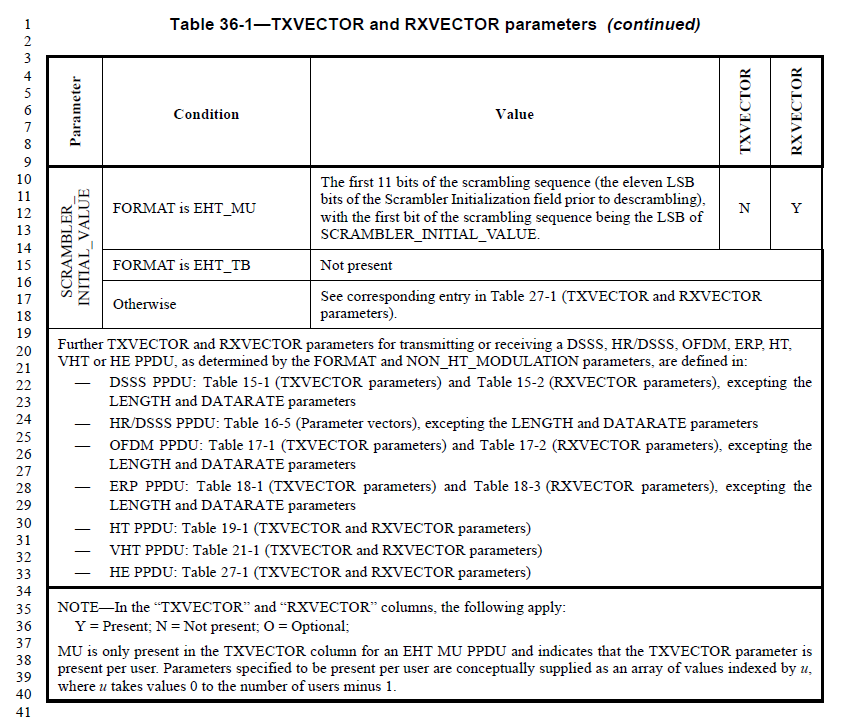 LB266 CR on Data Field Part1LB266 CR on Data Field Part1LB266 CR on Data Field Part1LB266 CR on Data Field Part1LB266 CR on Data Field Part1Date:  2022.11Date:  2022.11Date:  2022.11Date:  2022.11Date:  2022.11Author(s):Author(s):Author(s):Author(s):Author(s):NameCompanyAddressPhoneemailChenchen LiuHuawei TechnologiesHuawei Base, Bantian, Longgang, Shenzhen, Guangdong, China, 518129liuchenchen1@huawei.comHuawei TechnologiesHuawei TechnologiesR0Initial revisionCIDClausePageCommentProposed ChangeResolution1034036.3.6612.22There should have a blank space before the "(<=8)".Add a blank space before the "(<=8)".Accepted1201736.3.6613.03242-tone RU is not an MRU. Delete "or MRU".As in comment.Accepted1034136.3.6615.07In this figure, the mapper and tone mapper should be "Mapper" and "Tone Mapper". Other figures in this subclauses also have the same editorial problem.Chaneg "mapper" and "tone mapper" into "Mapper" and "Tone Mapper"RevisedAgree with the comment in principle. TGbe editor: Please relace all the “mapper” with “Mapper” in Figure 36-22, Figure 36-23, Figure 36-24, Figure 36-25, Figure 36-26,Figure 36-27, and Figure 36-28.1082536.3.6615.54Dup mode is only used with a single spatial stream. So, in Figure 36-27, the spatial mapper block is not needed.Delete the Spatial mapper block in figure 36-27RejectedThe single spatial stream can also have spatial mapper. 1214736.3.6615.45EHT-MCS 14 is only applicable with Nss = 1. As a result, stream parser block in Figure 36-27 and Figure 36-28 can be removed.as in commentRejectedIt has been noted with Nss=1.1321036.3.6615.29For the specification completeness, need to continue adding multi-user transmission block diagram for larger than 996 tones or to add a paragraph to illustrate how the multi-user transmission block diagram is built on the single user transmission block diagram  as shown in Figure (36-26).As in comment.RejectedThat is an implementation dependent problem.1082636.3.6616.28Dup mode is only used with a single spatial stream. So, in Figure 36-28, the spatial mapper block is not needed.Delete the Spatial mapper block in figure 36-28RejectedIt has been noted with Nss=1.1017536.3.13.1704.53SCRAMBLER_INITIAL_VALUE is not in the Txvectoreither add to the Txvector or change the way the note is written. Suggest to align with the description in tgmRevisedAgree with the comment in principle. TGbe editor: Please delete “TXVECTOR” in 704.53.1129236.3.13.3.2705.43"Support for BCC coding is limited to less than ...". It should also be clarified that support is mandatory in those cases.See commentRejectedIt is already been clarified in 705.46-705.471202736.3.13.3.2705.45Change "~ the same size or ~" to "~ the same size as or ~". Ditto P705L46.As in comment.Accepted